FUNDACIÓN EDUCATIVA COLEGIO SAN JUAN EUDES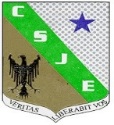 RECUPERACIÓN DE AREA DEL TERCER PERIODOAREA: MATEMATICAS GRADO: QUINTO AÑO: 2022DOCENTES: LEYDI YOJANNA LONDOÑO MEJIA- SEBASTIAN MONTOYANombre: ________________________________ Grupo: _________ Fecha: ____________INDICADORES DE DESEMPEÑO: Reconoce las características principales de los números decimales y las operaciones básicas con dichos números como suma, resta, multiplicación y división.Realiza pequeñas ecuaciones numéricas.Comprende las estrategias y las fórmulas apropiadas para encontrar y expresar el perímetro y el área de figuras geométricas.INDICACIONES. El trabajo práctico tendrá un valor del 40% sobre la nota final, y la sustentación tendrá el valor del 60% restante. Cada punto tiene un valor de 0.41MATERIAL DE ESTUDIO Y/O ACTIVIDAD¿Qué son los numeros decimales?Señala las partes de un numero decimal.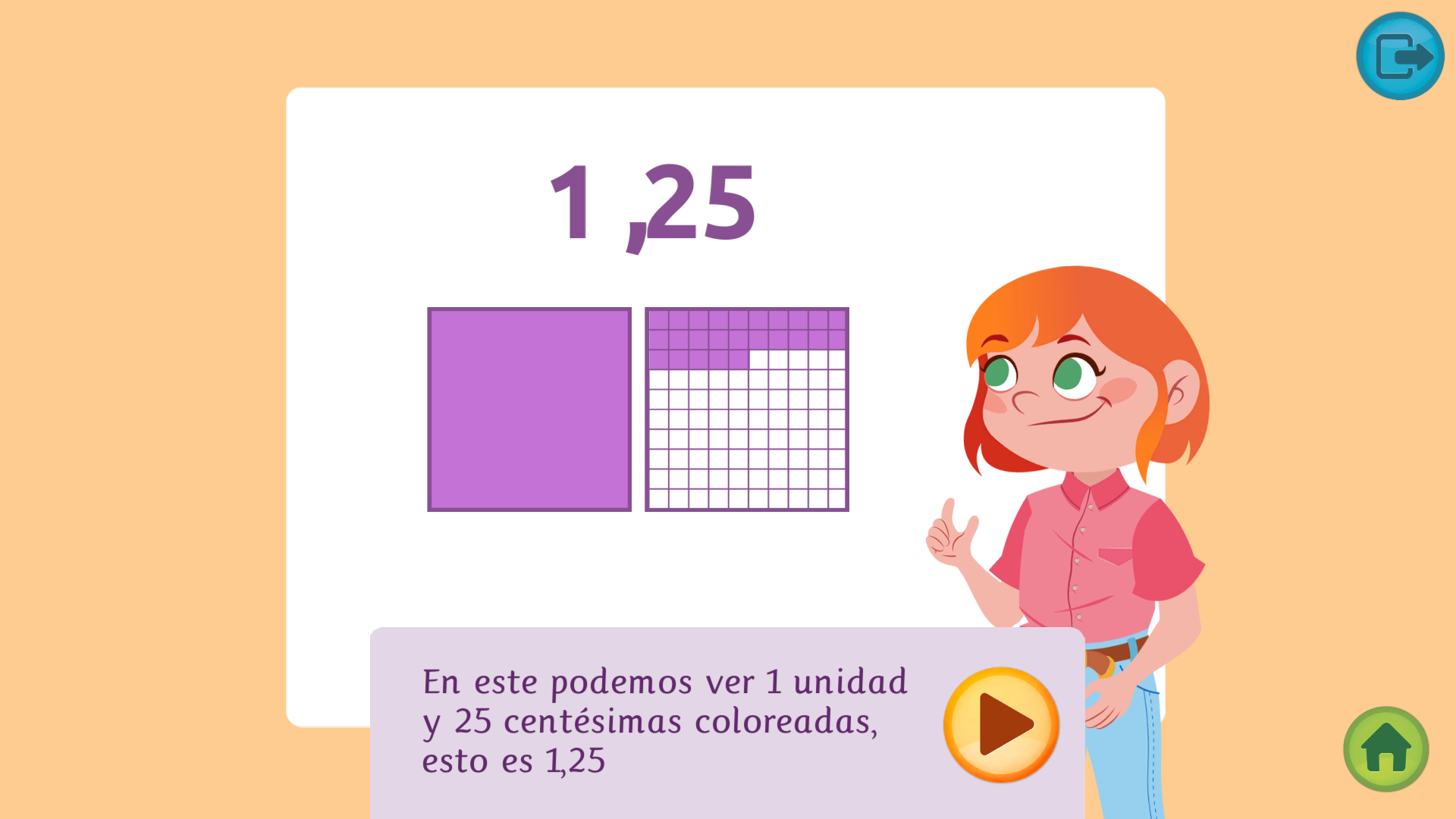 Completa la siguiente tablaColoca >, < o = según corresponda Los gastos que se deben pagar en una factura del celular son: cargo del mes por $ 61542,31; identificador de llamadas $ 6541,52; y una llamada de recargo especial de $ 10400. ¿Cuál es el precio que se debe pagar por la factura?Se pago por un articulo $ 35432,32 con el impuesto al valor agregado (IVA) y por otro $ 62599,42 ¿Cuánto se debe pagar por los artículos?Completa la tabla de multiplicar.Completa los matecuadrados.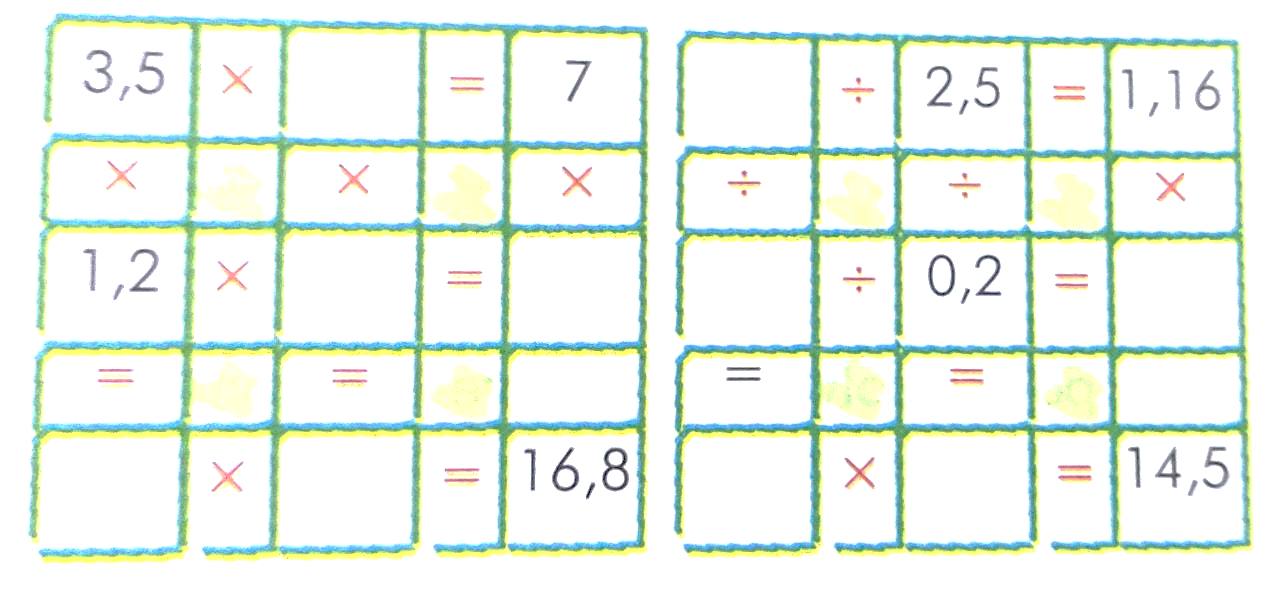 Halla el perímetro de las siguientes figuras.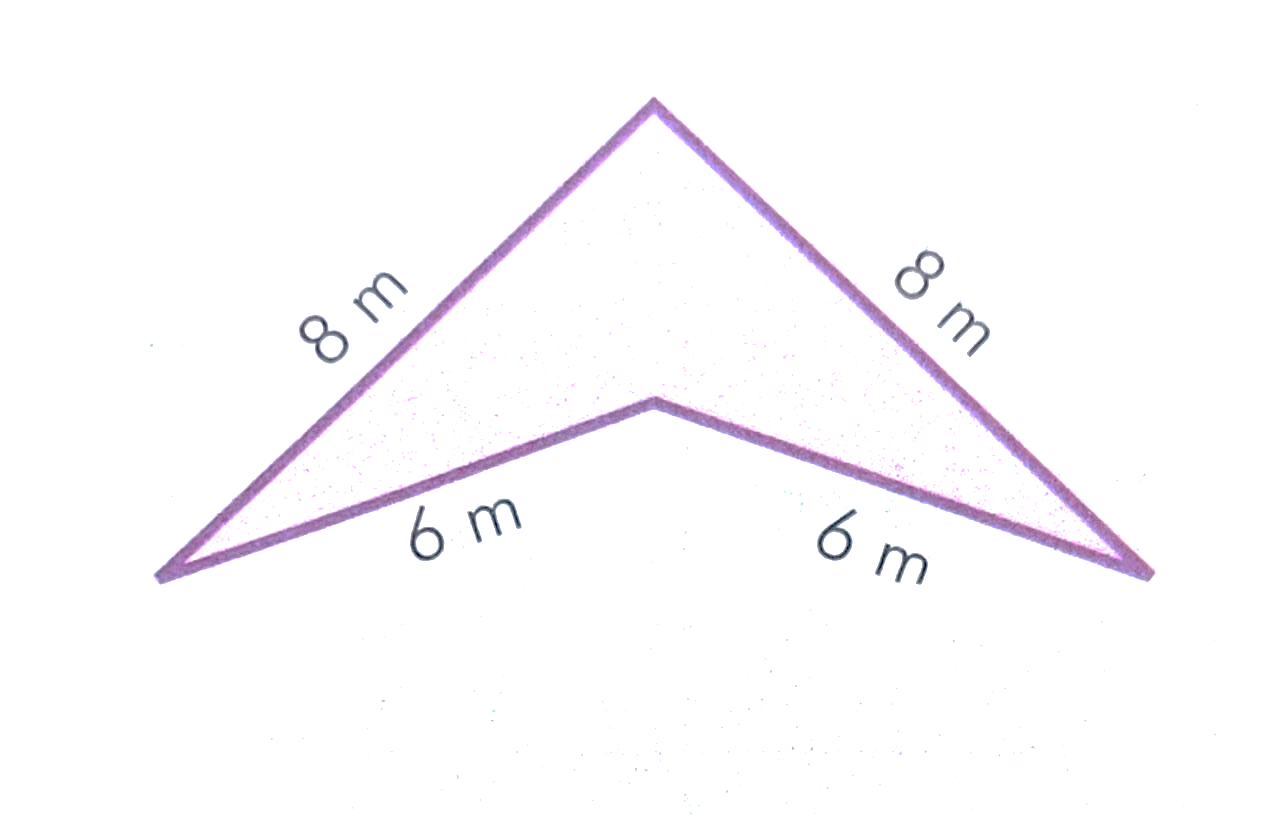 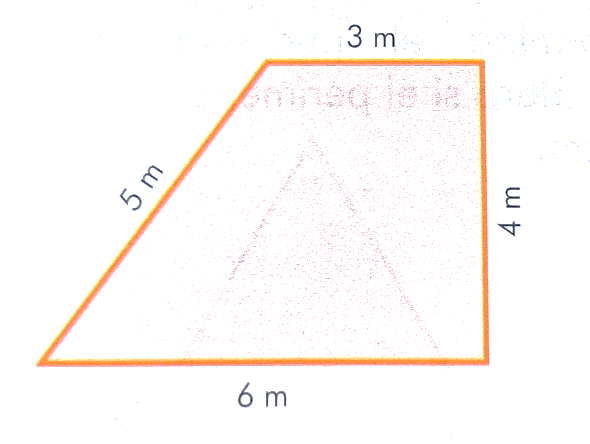 Halla el área de las siguientes figuras.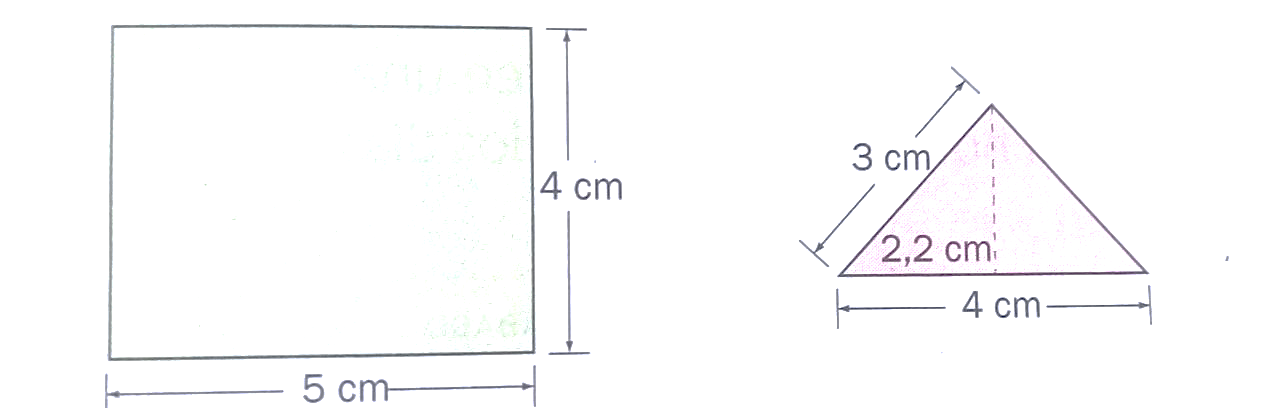 Elabora un gráfico de líneas para la siguiente información.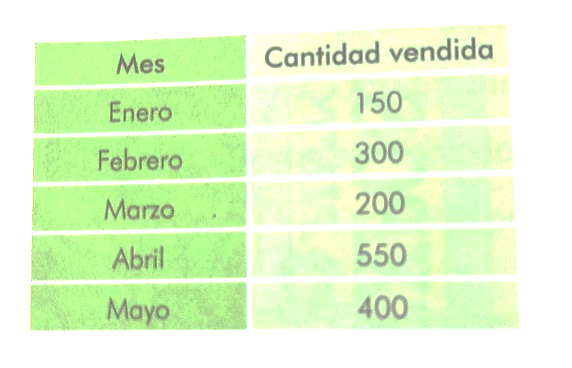 NUMERO DECIMALLECTURA DEL NÚMERO DECIMAL0,5Dos unidades, una decima2,3545,18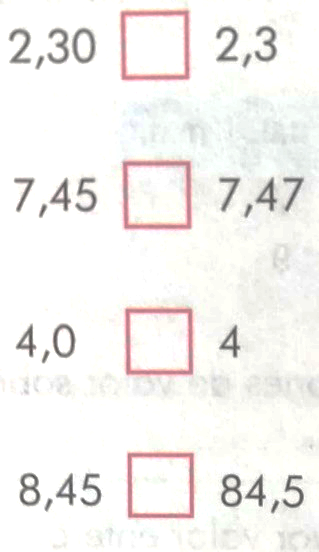 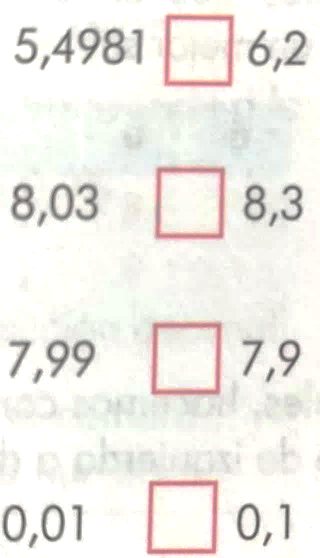 PRODUCTOS0,2523,4113,0130,10,0210132,121424,0013